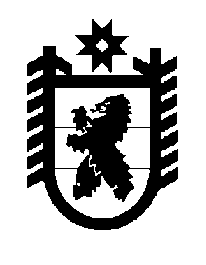 Республика КарелияАдминистрация Пудожского муниципального  районаПОСТАНОВЛЕНИЕОт 07.02.2023 № 81-Пг. ПудожО внесении изменений в Постановление администрации Пудожского городского поселения от 19.09.2017 года № 250-П «Об утверждении Муниципальной программы «Формирования современной городской среды на территории Пудожского городского поселения»В рамках реализации федерального проекта «Формирование комфортной городской среды» на территории Пудожского городского поселения, руководствуясь Уставом Пудожского муниципального района, администрация Пудожского муниципального района                                                             ПОСТАНОВЛЯЕТ:1.Внести в приложение 1 к постановлению администрации Пудожского городского поселения от 19.09.2017 года № 250-П  «Об утверждении Муниципальной программы «Формирования современной городской среды на территории Пудожского городского поселения» следующие изменения:1.1. В паспорте Муниципальной программы «Формирования современной городской               среды на территории Пудожского городского поселения» раздел «Объемы бюджетных ассигнований муниципальной программы» изложить в следующей редакции:                     «»2.Приложение 3.2 к Муниципальной программе изложить в новой редакции согласно     приложению  1 к настоящему постановлению.3. Приложение 12 к Муниципальной программе изложить в новой редакции согласно     приложению  2 к настоящему постановлению.4.Разместить настоящее постановление на официальном сайте Пудожского муниципального района.5.Контроль за исполнением настоящего постановления оставляю за собой.6.Настоящее постановление вступает в силу со дня его подписания.Глава Пудожского муниципального района						А.В. ЗубовПриложение  1к  Постановлению администрацииПудожского муниципального районаот 07.02.2023 № 81-П«О внесении изменений в Постановление администрацииПудожского городского поселения от 19.09.2017 года № 250-П «Обутверждении Муниципальной программы «Формированиясовременной городской среды на территории Пудожскогогородского поселения»Приложение 3.2к муниципальной программеАдресный перечень дворовых и общественных территорий, подлежащих благоустройству в 2023 годуПриложение  2к  Постановлению администрацииПудожского муниципального районаот 07.02.2023  № 81-П«О внесении изменений в Постановление администрацииПудожского городского поселения от 19.09.2017 года № 250-П «Обутверждении Муниципальной программы «Формированиясовременной городской среды на территории Пудожскогогородского поселения»Приложение 12к муниципальной программеРесурсное обеспечение реализации муниципальной программыОбъемы бюджетных ассигнований муниципальной программыОбъемы бюджетных ассигнований муниципальной программыГодВсего(тыс.рублей)В том числеВ том числеВ том числеОбъемы бюджетных ассигнований муниципальной программыГодВсего(тыс.рублей)за счет средств бюджета Республики Карелияза счет средств муниципального образованияза счетбезвозмездныхпоступлений(граждан,юридическихлиц)*Объемы бюджетных ассигнований муниципальной программы20184593,683023419,70001133,7238440,25918Объемы бюджетных ассигнований муниципальной программы201910158,197499531,27900571,9744454,94405Объемы бюджетных ассигнований муниципальной программы20209177,949358639,900518,39419,65535  Объемы бюджетных ассигнований муниципальной программы20216491,750136090,450401,300130,000Объемы бюджетных ассигнований муниципальной программы20226870,068826481,197388,871820,000Объемы бюджетных ассигнований муниципальной программы20231621,184141529,41991,765140,000Объемы бюджетных ассигнований муниципальной программы20242277,512822148,597128,915820,000Объемы бюджетных ассигнований муниципальной программыИтого41190,3457737840,5423234,94519114,85858№ п/пНаименование дворовой и общественнойтерритории, её расположениеВиды работОбщественные территорииОбщественные территорииОбщественные территории1Сквер по ул. Горького (в районе д. № 26) – 2 этапОбустройство дорожки2Аллея ул. Ленина от д. № 43 до д. № 65  г. Пудож– 3 этапОтсыпка участков3Территория городского стадиона – 1 этапОбеспечение освещения, установка футбольных воротНаименова-ниеОтветственный исполнитель, соисполнитель, государственный заказчик-координатор, участникИсточник финансированияКод бюджетной классификацииКод бюджетной классификацииКод бюджетной классификацииКод бюджетной классификацииОбъемы бюджетных ассигнований (тыс. руб.)Объемы бюджетных ассигнований (тыс. руб.)Объемы бюджетных ассигнований (тыс. руб.)Объемы бюджетных ассигнований (тыс. руб.)Объемы бюджетных ассигнований (тыс. руб.)Объемы бюджетных ассигнований (тыс. руб.)Объемы бюджетных ассигнований (тыс. руб.)Наименова-ниеОтветственный исполнитель, соисполнитель, государственный заказчик-координатор, участникИсточник финансированияГРБСРз
ПрЦСРВР2018 год2019 год2020 год2021 год2022 год2023 год2024 годМуниципальная программа «Формирования современной городской среды на территории Пудожского городского поселения»Администрация Пудожского муниципального районаБюджет муниципального образования009,018018009050305030409,0503050313000L5550200F255550130F2555502441060,07384571,97444518,394401,30013388,8718291,76514128,91582Муниципальная программа «Формирования современной городской среды на территории Пудожского городского поселения»Администрация Пудожского муниципального районаБюджет муниципального образования009,018018009050305030409,0503050313000L560024473,650000000Муниципальная программа «Формирования современной городской среды на территории Пудожского городского поселения»Администрация Пудожского муниципального районаБюджет Республики Карелия009,018 0180090503    0503     0409,0503050313000L5550200F255550130F255550244187,50695,3127886,40360,9076064,8120115,2941921,48597Муниципальная программа «Формирования современной городской среды на территории Пудожского городского поселения»Администрация Пудожского муниципального районаБюджет Республики Карелия009,018 0180090503    0503     0409,0503050371000L560024417,67715000000Муниципальная программа «Формирования современной городской среды на территории Пудожского городского поселения»Администрация Пудожского муниципального районаБюджет Российской Федерации009,018 0180090503    0503     0409,0503 050313000L5550200F255550130F2555502442937,59409435,966228553,4976029,542406416,384991514,124812127,11103Муниципальная программа «Формирования современной городской среды на территории Пудожского городского поселения»Администрация Пудожского муниципального районаБюджет Российской Федерации009,018 0180090503    0503     0409,0503 050371000L5600244276,92285000000Муниципальная программа «Формирования современной городской среды на территории Пудожского городского поселения»Администрация Пудожского муниципального районаБезвозмездные поступления00901801805030503050313000L5550200F25555013001S555024440,2591854,9440519,65535  0000